БАШКОРТОСТАН РЕСПУБЛИКАҺЫ БӨРЙӘН РАЙОНЫ МУНИЦИПАЛЬ РАЙОНЫНЫҢ ИСКЕ СОБХАНҒОЛ АУЫЛ  СОВЕТЫ АУЫЛ БИЛӘМӘҺЕ ХАКИМИӘТЕ 453580, ИСКЕ СОБХАНҒОЛ АУЫЛЫСАЛАУАТ УРАМЫ, 38. тел. (34755) 3-68-00АДМИНСТРАЦИЯ СЕЛЬСКОГОПОСЕЛЕНИЯ СТАРОСУБХАНГУЛОВСКИЙ СЕЛЬСОВЕТМУНИЦИПАЛЬНОГО РАЙОНАБУРЗЯНСКИЙ РАЙОН РЕСПУБЛИКИ БАШКОРТОСТАН453580, с. Старосубхангуловоул. Салавата, 38 тел. (34755) 3-68-00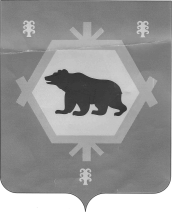 __________________________________________________________________КАРАР                                                                  ПОСТАНОВЛЕНИЕ
 22 ғинуар 2018 й                           № 1-п                        22 января 2018 г «Об обеспечении сохранности линий и сооружений связи на территории сельского поселения Старосубхангуловский сельсовет муниципального района Бурзянский район Республики Башкортостан»

 	В соответствии с требованиями «Правил охраны линий и сооружений связи РФ», утвержденных Постановлением Правительства РФ от 9 июня 1995 г. №578ПОСТАНОВЛЯЮ:Запретить на территории Сельского Поселения самовольное производство строительных и земляных работ, связанных с раскопкой, перемещением грунта в охранной зоне линейно-кабельных сооружений ПАО «Башинформсвязь» и принятые на тех. обслуживание кабели ПАО «МТС», ПАО «Вымпелком».При необходимости производства строительных и земляных работ, организации, а также частные лица обязаны получить письменное разрешение (ордер) на право выполнения этих работ у архитектора района.Строительные и земляные работы в пределах охранной зоны линейно-кабельных сооружений связи производить только по согласованию и с вызовом представителей ПАО «Башинформсвязь» в лице Эксплуатирующей организации: КТЛБ №5, ЛУ, ТЦ№1, ТЦТЭТ, 453500, г. Белорецк, ул. Ленина, 41, тел.:8(34792)3-30-55, 8-987-090-05-17. Вызов представителя по единому круглосуточному тел. Оперативной диспетчерской службы: 8(347) 272-48-68 (звонок бесплатный)Довести до сведения должностных лиц и всех граждан, что виновные в нарушении вышеуказанных Правил, могут быть привлечены к административной ответственности по ст.13.5. Кодекса Российской Федерации об административных правонарушениях, санкция которой предусматривает наложение административного штрафа.
Кроме того, с лиц виновных в повреждении линий связи, взыскивается материальный ущерб, причиненный предприятию связи.Контроль над исполнением данного постановления возложить на управляющего делами СП Старосубхангуловский сельсовет Зайнетдиновой Л.М.
Глава сельского поселения                                                     Р.Р. Шахниязов